ПРОТОКОЛ № 1заседания сетевого городского профессионального сообщества педагогов-психологовот 11.10.2023Присутствовало: 7 человек.Повестка:Утверждение плана работы руководителей районных методических объединений на 2023/2024 учебный год. Проектирование мероприятий для учителей информатики г. КрасноярскаПо 1-му вопросу:По каждому району несколько слов: - Кировский район – руководитель не утверждён. - Центральный район – представила план вовремя, участвовала в обсуждении. - Свердловский район – представила план вовремя участвовала в обсуждении. - Железнодорожный район – представила план вовремя, выдвигала активные. предложения - Ленинский район – представлен план, участвовала в обсуждении; - Октябрьский район – назначен новый руководитель, включилась в деятельность. - Советский район - представила план вовремя участвовала в обсуждении активно.По 2-му вопросу:Предложили включить в план работы 2 мероприятия: Педагогический воркшоп и скретч-олимпиаду. Назначены примерные даты.Решение:Утвердить планы работы.Провести очно мероприятие «Педагогический вокршоп» в МАОУ «Гимназии № 9»Назначить ответственных за скретч-олимпиаду.Руководитель СГПС – Хромова О.В. 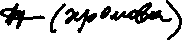 